台灣傳道六十年紀念特刊支分會專用稿紙 (寫好後請寄給梁世威弟兄 Carlliang05@gmail.com，手機0928-244715， Skype: carlliang3151，Line ID: carlliang)補充資料提供者姓名：                             電話：                        Email：單位名稱岡山支會                                       岡山支會                                       單位號碼276464單位資料成立日期岡山分會成立於1977.10之前1992.2.3 併入左營支會1999年9月26日再度由左營支會分出高雄第八分會岡山分會成立於1977.10之前1992.2.3 併入左營支會1999年9月26日再度由左營支會分出高雄第八分會單位資料原屬單位高雄第四支會  高雄第四支會  單位資料教堂地址高雄市民族路65號(1988) 岡山鎮公園西路2段146號1999.10.1~  高雄市岡山區中山北路187號8樓2002.4.15~  加租高雄市岡山區中山北路187號5樓高雄市民族路65號(1988) 岡山鎮公園西路2段146號1999.10.1~  高雄市岡山區中山北路187號8樓2002.4.15~  加租高雄市岡山區中山北路187號5樓單位資料教堂電話07-622134807-6221348單位資料歷任主教/會長(從第一任開始)1988  林世欽1992  黃克志(左營)1992.7~1994.3  耿典章(楠梓)？1994.3~ 1996.1.15 林世欽(楠梓)？1996.1.15~  林世欽(高雄第四支會)？1999.9.26~2000.10.1  周少平2000.10.1~20026.3  翁振華2002.6.3~2003.6.22  葉龍飛2003.6.22~2006.7.30  陳清富會長2006.7.30~2008.8.24  陳清富主教2008.8.24~2010.5.9 李文孝2010.5.9~  顏輔杉1988  林世欽1992  黃克志(左營)1992.7~1994.3  耿典章(楠梓)？1994.3~ 1996.1.15 林世欽(楠梓)？1996.1.15~  林世欽(高雄第四支會)？1999.9.26~2000.10.1  周少平2000.10.1~20026.3  翁振華2002.6.3~2003.6.22  葉龍飛2003.6.22~2006.7.30  陳清富會長2006.7.30~2008.8.24  陳清富主教2008.8.24~2010.5.9 李文孝2010.5.9~  顏輔杉重要史料 (請勿超過1,500字，所撰寫之資料請盡量包含人事時地物五大要項。 請附寄現任主教/會長照片及教堂照片。從前教堂及領袖之照片及重要活動史料照片亦很歡迎， 用畢歸還。)1977.10  岡山分會在岡山鎮民族路65號聚會(見1977年10月聖徒之聲封底裡)1992.2.3   與左營支會合併聚會1992.6.2   更名為楠梓支會1999.9.26  由高雄第四支會將蠻子地區畫分為高雄第八分會2003.3.30  與台南第一支會重劃界線2006.7.30  由高雄第八分會成為高雄第八支會2010.2.2    由高雄第八支會更名為岡山支會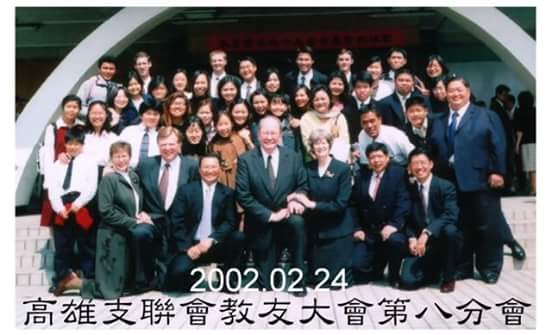 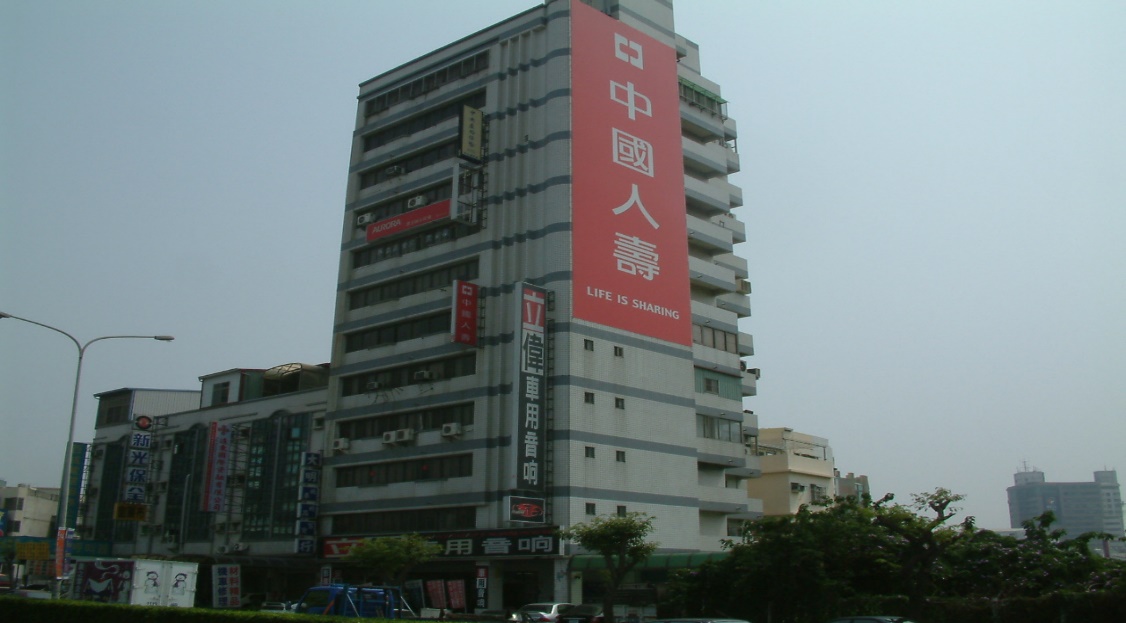 岡山支會教堂 – 2000年起租用高雄市岡山區中山北路187號5樓及8樓重要史料 (請勿超過1,500字，所撰寫之資料請盡量包含人事時地物五大要項。 請附寄現任主教/會長照片及教堂照片。從前教堂及領袖之照片及重要活動史料照片亦很歡迎， 用畢歸還。)1977.10  岡山分會在岡山鎮民族路65號聚會(見1977年10月聖徒之聲封底裡)1992.2.3   與左營支會合併聚會1992.6.2   更名為楠梓支會1999.9.26  由高雄第四支會將蠻子地區畫分為高雄第八分會2003.3.30  與台南第一支會重劃界線2006.7.30  由高雄第八分會成為高雄第八支會2010.2.2    由高雄第八支會更名為岡山支會岡山支會教堂 – 2000年起租用高雄市岡山區中山北路187號5樓及8樓重要史料 (請勿超過1,500字，所撰寫之資料請盡量包含人事時地物五大要項。 請附寄現任主教/會長照片及教堂照片。從前教堂及領袖之照片及重要活動史料照片亦很歡迎， 用畢歸還。)1977.10  岡山分會在岡山鎮民族路65號聚會(見1977年10月聖徒之聲封底裡)1992.2.3   與左營支會合併聚會1992.6.2   更名為楠梓支會1999.9.26  由高雄第四支會將蠻子地區畫分為高雄第八分會2003.3.30  與台南第一支會重劃界線2006.7.30  由高雄第八分會成為高雄第八支會2010.2.2    由高雄第八支會更名為岡山支會岡山支會教堂 – 2000年起租用高雄市岡山區中山北路187號5樓及8樓重要史料 (請勿超過1,500字，所撰寫之資料請盡量包含人事時地物五大要項。 請附寄現任主教/會長照片及教堂照片。從前教堂及領袖之照片及重要活動史料照片亦很歡迎， 用畢歸還。)1977.10  岡山分會在岡山鎮民族路65號聚會(見1977年10月聖徒之聲封底裡)1992.2.3   與左營支會合併聚會1992.6.2   更名為楠梓支會1999.9.26  由高雄第四支會將蠻子地區畫分為高雄第八分會2003.3.30  與台南第一支會重劃界線2006.7.30  由高雄第八分會成為高雄第八支會2010.2.2    由高雄第八支會更名為岡山支會岡山支會教堂 – 2000年起租用高雄市岡山區中山北路187號5樓及8樓